ПРАВИТЕЛЬСТВО РОСТОВСКОЙ ОБЛАСТИПОСТАНОВЛЕНИЕот 15 февраля 2022 г. N 72О ПОРЯДКЕ ОПРЕДЕЛЕНИЯОБЪЕМА И ПРЕДОСТАВЛЕНИЯ СУБСИДИИ НА ОБЕСПЕЧЕНИЕ ДЕЯТЕЛЬНОСТИАВТОНОМНОЙ НЕКОММЕРЧЕСКОЙ ОРГАНИЗАЦИИ "АГЕНТСТВО РАЗВИТИЯГРАЖДАНСКИХ ИНИЦИАТИВ РОСТОВСКОЙ ОБЛАСТИ"В соответствии со статьей 78.1 Бюджетного кодекса Российской Федерации Правительство Ростовской области постановляет:1. Утвердить Порядок определения объема и предоставления субсидии на обеспечение деятельности автономной некоммерческой организации "Агентство развития гражданских инициатив Ростовской области" согласно приложению N 1.2. Признать утратившими силу постановления Правительства Ростовской области по Перечню согласно приложению N 2.3. Настоящее постановление вступает в силу со дня его официального опубликования, но не ранее вступления в силу Областного закона о внесении изменений в Областной закон от 16.12.2021 N 635-ЗС "Об областном бюджете на 2022 год и на плановый период 2022 - 2024 годов", в соответствии с которым министерство региональной политики и массовых коммуникаций Ростовской области осуществляет функции главного распорядителя средств областного бюджета на предоставление субсидии на обеспечение деятельности автономной некоммерческой организации "Агентство развития гражданских инициатив Ростовской области".4. Контроль за выполнением настоящего постановления оставляю за собой.Первый заместительГубернатора Ростовской областиИ.А.ГУСЬКОВПостановление вноситминистерстворегиональной политикии массовых коммуникацийРостовской областиПриложение N 1к постановлениюПравительстваРостовской областиот 15.02.2022 N 72ПОРЯДОКОПРЕДЕЛЕНИЯ ОБЪЕМА И ПРЕДОСТАВЛЕНИЯ СУБСИДИИНА ОБЕСПЕЧЕНИЕ ДЕЯТЕЛЬНОСТИ АВТОНОМНОЙ НЕКОММЕРЧЕСКОЙОРГАНИЗАЦИИ "АГЕНТСТВО РАЗВИТИЯ ГРАЖДАНСКИХ ИНИЦИАТИВРОСТОВСКОЙ ОБЛАСТИ"1. Общие положения о предоставлении субсидии1.1. Настоящий Порядок устанавливает механизм определения объема и предоставления субсидии на обеспечение деятельности автономной некоммерческой организации "Агентство развития гражданских инициатив Ростовской области" в рамках подпрограммы "Содействие развитию институтов и инициатив гражданского общества в Ростовской области" государственной программы Ростовской области "Региональная политика", утвержденной постановлением Правительства Ростовской области от 17.10.2018 N 641 (далее - субсидия, Агентство).1.2. Целью предоставления субсидии Агентству является обеспечение его деятельности.1.3. Субсидия предоставляется в размере, определенном областным законом об областном бюджете на соответствующий финансовый год и плановый период, и направляется на обеспечение деятельности Агентства.1.4. Направления расходования средств субсидии:оплата труда работников Агентства (далее - работник) и страховых взносов на обязательное страхование в соответствии с законодательством Российской Федерации;оплата услуг экспертов, привлекаемых к оценке заявок социально ориентированных некоммерческих организаций, участвующих в конкурсе на предоставление грантов на реализацию общественно значимых (социальных) программ;оплата расходов на архивирование конкурсной и отчетной документации;оплата расходов, связанных со служебными командировками работников;оплата услуг по обучению и повышению квалификации работников;оплата расходов, связанных с арендой и содержанием помещений, включая оплату коммунальных услуг;оплата услуг по разработке, модификации, сопровождению и использованию информационных систем;оплата услуг по приему и передаче электронных документов по каналам передачи данных;приобретение прав использования программ для электронно-вычислительных машин, баз данных по лицензионным (сублицензионным) договорам, а также исключительных прав на программы для электронно-вычислительных машин;оплата услуг связи и доступа к информационно-телекоммуникационной сети "Интернет", почтовых расходов;оплата юридических услуг (включая судебные издержки);оплата аудиторских услуг;оплата услуг по созданию и поддержке веб-сайтов в информационно-телекоммуникационной сети "Интернет";оплата транспортных расходов, погрузочно-разгрузочных работ;оплата услуг по содержанию и ремонту оргтехники и имущества;приобретение товаров (работ, услуг);предоставление грантов социально ориентированным некоммерческим организациям на реализацию общественно значимых (социальных) программ;проведение общественно-патриотических мероприятий.(абзац введен постановлением Правительства РО от 31.10.2022 N 937)1.5. Субсидия предоставляется министерством региональной политики и массовых коммуникаций Ростовской области, осуществляющим функции главного распорядителя средств областного бюджета, до которого в соответствии с бюджетным законодательством Российской Федерации как получателя бюджетных средств доведены в установленном порядке лимиты бюджетных обязательств по предоставлению субсидии на соответствующий финансовый год (далее - министерство).1.6. Сведения (информация) о субсидии размещаются на едином портале бюджетной системы Российской Федерации в информационно-телекоммуникационной сети "Интернет" (далее - единый портал) (в разделе единого портала) не позднее 15-го рабочего дня, следующего за днем принятия областного закона об областном бюджете, областного закона о внесении изменений в областной закон об областном бюджете.(п. 1.6 в ред. постановления Правительства РО от 13.01.2023 N 18)2. Условия и порядок предоставления субсидии2.1. Агентство должно соответствовать следующим требованиям по состоянию на дату не ранее 1 числа месяца, в котором подана заявка, указанная в пункте 2.2 настоящего раздела:Агентство не находится в процессе реорганизации (за исключением присоединения к Агентству другого юридического лица), ликвидации, в отношении него не введена процедура банкротства, деятельность Агентства не приостановлена в порядке, предусмотренном законодательством Российской Федерации;у Агентства имеется государственная регистрация или постановка на учет в налоговом органе на территории Ростовской области;у Агентства отсутствует неисполненная обязанность по уплате налогов, сборов, страховых взносов, пеней, штрафов, процентов, подлежащих уплате в соответствии с законодательством Российской Федерации о налогах и сборах;у Агентства отсутствует просроченная задолженность по возврату в областной бюджет субсидий, бюджетных инвестиций и иная просроченная (неурегулированная) задолженность по денежным обязательствам перед Ростовской областью;Агентство не является иностранным юридическим лицом, в том числе местом регистрации которого является государство или территория, включенные в утверждаемый Министерством финансов Российской Федерации перечень государств и территорий, используемых для промежуточного (офшорного) владения активами в Российской Федерации (далее - офшорная компания), а также российским юридическим лицом, в уставном (складочном) капитале которого доля прямого или косвенного (через третьих лиц) участия офшорных компаний в совокупности превышает 25 процентов (если иное не предусмотрено законодательством Российской Федерации). При расчете доли участия офшорных компаний в капитале российского юридического лица не учитывается прямое и (или) косвенное участие офшорных компаний в капитале публичных акционерных обществ (в том числе со статусом международной компании), акции которых обращаются на организованных торгах в Российской Федерации, а также косвенное участие таких офшорных компаний в капитале других российских юридических лиц, реализованное через участие в капитале указанных публичных акционерных обществ;в реестре дисквалифицированных лиц отсутствуют сведения о дисквалифицированных директоре, членах коллегиального исполнительного органа, главном бухгалтере Агентства;у Агентства отсутствует просроченная задолженность по заработной плате.(п. 2.1 в ред. постановления Правительства РО от 03.04.2023 N 242)2.2. В целях получения субсидии Агентство представляет в министерство заявку, которая содержит следующие документы (сведения) (далее - заявка):заявление о предоставлении субсидии по форме, установленной министерством, содержащее в том числе согласие на опубликование (размещение) в информационно-телекоммуникационной сети "Интернет" информации об Агентстве, связанной с предоставлением субсидии;смету расходования средств субсидии, подписанную директором Агентства;справку с указанием среднемесячной заработной платы работников (в расчете на 1 работника), подписанную директором Агентства и заверенную печатью Агентства;справку об отсутствии просроченной задолженности по заработной плате, подписанную директором Агентства и заверенную печатью Агентства;справку об отсутствии просроченной задолженности по возврату в областной бюджет субсидий, бюджетных инвестиций и иной просроченной (неурегулированной) задолженности по денежным обязательствам перед Ростовской областью, подписанную директором Агентства и заверенную печатью Агентства;информацию о размере неисполненной обязанности по уплате налогов, сборов, страховых взносов, пеней, штрафов, процентов, подлежащих уплате в соответствии с законодательством Российской Федерации о налогах и сборах.Документы, указанные в абзацах четвертом - восьмом настоящего пункта, представляются по состоянию на дату не ранее 1 числа месяца, в котором подана заявка.(п. 2.2 в ред. постановления Правительства РО от 03.04.2023 N 242)2.3. Министерство с использованием системы межведомственного электронного взаимодействия направляет в уполномоченные органы запросы о представлении:сведений об Агентстве, содержащихся в Едином государственном реестре юридических лиц;сведений об отсутствии у Агентства неисполненной обязанности по уплате налогов, сборов, страховых взносов, пеней, штрафов, процентов, подлежащих уплате в соответствии с законодательством Российской Федерации о налогах и сборах;сведений об отсутствии в реестре дисквалифицированных лиц директора, членов коллегиального исполнительного органа и главного бухгалтера Агентства.При отсутствии технической возможности использования системы межведомственного электронного взаимодействия межведомственное информационное взаимодействие осуществляется почтовым отправлением, курьером или в электронном виде по телекоммуникационным каналам связи.2.4. Агентство вправе по собственной инициативе представить в министерство документы (сведения), предусмотренные пунктом 2.3 настоящего раздела, при этом указанные документы (сведения) представляются по состоянию на дату не ранее 1 числа месяца, в котором подана заявка. В этом случае запросы министерством не направляются.2.5. Заявка регистрируется министерством в день ее поступления в межведомственной системе электронного документооборота и делопроизводства "Дело".2.6. Агентство несет административную ответственность в соответствии с областным законодательством за представление органам государственной власти Ростовской области и (или) должностным лицам органов государственной власти Ростовской области заведомо ложной информации.2.7. Министерство в течение 10 рабочих дней со дня регистрации заявки осуществляет ее рассмотрение, принимает решение о предоставлении субсидии или об отказе в предоставлении субсидии Агентству при наличии оснований, указанных в пункте 2.9 настоящего раздела.2.8. Министерство в течение 3 рабочих дней с даты принятия решения, указанного в пункте 2.7 настоящего раздела, письменно уведомляет Агентство о принятом решении.2.9. Основаниями для отказа в предоставлении субсидии являются:несоответствие направлений расходов, указанных в смете расходования средств субсидии, направлениям расходов средств субсидии, указанным в пункте 1.4 раздела 1 настоящего Порядка;несоответствие Агентства требованиям, указанным в пункте 2.1 настоящего раздела;непредставление (представление не в полном объеме) документов, указанных в пункте 2.2 настоящего раздела, несоответствие представленных Агентством документов требованиям, указанным в пункте 2.2 настоящего раздела;недостоверность представленной Агентством информации.2.10. В течение 10 рабочих дней со дня принятия решения о предоставлении субсидии министерство заключает с Агентством соглашение о предоставлении субсидии в соответствии с типовой формой, установленной министерством финансов Ростовской области (далее - Соглашение).Дополнительное соглашение к Соглашению заключается по форме, установленной министерством финансов Ростовской области, в порядке и на условиях, определенных Соглашением.2.11. При предоставлении субсидии обязательным условием ее предоставления, включаемым в Соглашение и договоры (соглашения), заключаемые в целях исполнения обязательств по Соглашению, является согласие соответственно Агентства, лиц, получающих средства на основании договоров, заключенных с Агентством (за исключением государственных (муниципальных) унитарных предприятий, хозяйственных товариществ и обществ с участием публично-правовых образований в их уставных (складочных) капиталах), на осуществление министерством проверки порядка и условий предоставления субсидии, в том числе в части достижения результата предоставления субсидии, а также проверки органами государственного финансового контроля в соответствии со статьями 268.1 и 269.2 Бюджетного кодекса Российской Федерации.Обязательными условиями предоставления субсидии, включаемыми в Соглашение, являются:условие о согласовании новых условий Соглашения или о расторжении такого Соглашения при недостижении согласия по новым условиям в случае уменьшения министерству как главному распорядителю бюджетных средств ранее доведенных лимитов бюджетных обязательств на предоставление субсидии на соответствующий финансовый год, приводящего к невозможности предоставления субсидии в размере, определенном Соглашением;условие о запрете приобретения Агентством, а также иными юридическими лицами, получающими средства на основании договоров, заключенных с получателями субсидий, за счет полученных из соответствующего бюджета бюджетной системы Российской Федерации средств иностранной валюты, за исключением операций, осуществляемых в соответствии с валютным законодательством Российской Федерации при закупке (поставке) высокотехнологичного импортного оборудования, сырья и комплектующих изделий, а также связанных с достижением результатов предоставления этих средств иных операций, определенных настоящим Порядком.(п. 2.11 в ред. постановления Правительства РО от 22.08.2022 N 696)2.12. Для перечисления субсидии министерство в течение 10 рабочих дней со дня заключения соглашения о предоставлении субсидии формирует и представляет в министерство финансов Ростовской области заявку на оплату расходов в соответствии с порядком санкционирования оплаты денежных обязательств получателей средств областного бюджета, установленным министерством финансов Ростовской области.2.13. Министерство финансов Ростовской области на основании полученной заявки на оплату расходов в течение 4 рабочих дней со дня получения указанной заявки осуществляет перечисление субсидии на расчетный счет Агентства, открытый в кредитной организации.2.14. Результатом предоставления субсидии в году предоставления субсидии является проведение:не менее 1 конкурса на предоставление грантов социально ориентированным некоммерческим организациям на реализацию общественно значимых (социальных) программ;не менее 1 общественно-патриотического мероприятия.Значение результата предоставления субсидии (конкретная количественная характеристика итоговой деятельности получателя субсидии), точная дата его завершения (достижения) устанавливаются в Соглашении.(п. 2.14 в ред. постановления Правительства РО от 13.01.2023 N 18)2.15. Агентству, а также иным юридическим лицам, получающим средства на основании договоров (соглашений), заключенных в целях исполнения обязательств по соглашению о предоставлении субсидии, запрещено приобретать за счет полученных средств иностранную валюту, за исключением операций, осуществляемых в соответствии с валютным законодательством Российской Федерации при закупке (поставке) высокотехнологичного импортного оборудования, сырья и комплектующих изделий, а также связанных с достижением результатов предоставления субсидии иных операций, определенных настоящим Порядком.(в ред. постановления Правительства РО от 22.08.2022 N 696)2.16. Утратил силу. - Постановление Правительства РО от 03.04.2023 N 242.3. Требования к отчетности3.1. Ежеквартально, до 5 числа месяца, следующего за отчетным кварталом, за четвертый квартал - до 20 января года, следующего за отчетным годом, Агентство представляет в министерство отчеты о расходах, источником финансового обеспечения которых является субсидия, по формам, предусмотренным Соглашением.В срок до 30 января года, следующего за годом предоставления субсидии, Агентство представляет в министерство отчет о достижении значений результата предоставления субсидии.(в ред. постановления Правительства РО от 13.01.2023 N 18)3.2. Министерство вправе устанавливать в Соглашении сроки и формы представления Агентством дополнительной отчетности.4. Требования к осуществлению контроля(мониторинга) за соблюдением условий и порядкапредоставления субсидии и ответственность за их нарушение(в ред. постановления Правительства РО от 13.01.2023 N 18)(в ред. постановления Правительства РО от 22.08.2022 N 696)4.1. Министерство осуществляет проверки соблюдения Агентством порядка и условий предоставления субсидии, в том числе в части достижения результата предоставления субсидии.Органы государственного финансового контроля осуществляют проверки в соответствии со статьями 268.1 и 269.2 Бюджетного кодекса Российской Федерации.4.1.1. Министерство осуществляет мониторинг достижения Агентством результатов предоставления субсидии исходя из достижения значений результатов предоставления субсидии, определенных Соглашением, и событий, отражающих факт завершения соответствующего мероприятия по получению результата предоставления субсидии (контрольная точка), в порядке и по формам, которые установлены министерством финансов Российской Федерации.(п. 4.1.1 введен постановлением Правительства РО от 13.01.2023 N 18)4.2. В случае нарушения Агентством условий, установленных при предоставлении субсидии, выявленного в том числе по фактам проверок, проведенных министерством и органом государственного финансового контроля, а также в случае недостижения значений результата предоставления субсидии, невыполнения Агентством обязательств, предусмотренных Соглашением, министерство в течение 10 рабочих дней со дня установления указанных фактов уведомляет Агентство об одностороннем отказе от исполнения Соглашения в соответствии со статьей 450.1 Гражданского кодекса Российской Федерации и о необходимости обеспечить возврат в областной бюджет полученной субсидии.(в ред. постановления Правительства РО от 31.10.2022 N 937)Агентство обязано перечислить полученную субсидию в областной бюджет в полном объеме:в случае выявления уполномоченным органом государственного финансового контроля факта нарушения условий, установленных при предоставлении субсидии, - в сроки, предусмотренные бюджетным законодательством Российской Федерации;в иных случаях - в течение 20 рабочих дней со дня получения Агентством уведомления, указанного в абзаце первом настоящего пункта.4.3. Возврат в областной бюджет полученной субсидии осуществляется на основании оформленных Агентством платежных документов.В случае неперечисления Агентством полученной субсидии в областной бюджет по основаниям и в срок, установленные пунктом 4.2 настоящего раздела, указанные средства взыскиваются министерством в судебном порядке.Заместитель начальника управлениядокументационного обеспеченияПравительства Ростовской области -начальник отдела нормативных документовВ.В.СЕЧКОВПриложение N 2к постановлениюПравительстваРостовской областиот 15.02.2022 N 72ПЕРЕЧЕНЬПОСТАНОВЛЕНИЙ ПРАВИТЕЛЬСТВА РОСТОВСКОЙ ОБЛАСТИ,ПРИЗНАННЫХ УТРАТИВШИМИ СИЛУ1. Постановление Правительства Ростовской области от 24.06.2021 N 340 "О Порядке предоставления субсидий социально ориентированным некоммерческим организациям на реализацию общественно значимых (социальных) программ".2. Постановление Правительства Ростовской области от 10.06.2021 N 454 "О внесении изменений в постановление Правительства Ростовской области от 26.04.2021 N 340".Заместитель начальника управлениядокументационного обеспеченияПравительства Ростовской области -начальник отдела нормативных документовВ.В.СЕЧКОВ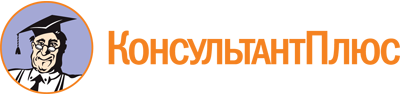 Постановление Правительства РО от 15.02.2022 N 72
(ред. от 03.04.2023)
"О Порядке определения объема и предоставления субсидии на обеспечение деятельности автономной некоммерческой организации "Агентство развития гражданских инициатив Ростовской области"Документ предоставлен КонсультантПлюс

www.consultant.ru

Дата сохранения: 20.05.2024
 Список изменяющих документов(в ред. постановлений Правительства РОот 22.08.2022 N 696, от 31.10.2022 N 937, от 13.01.2023 N 18,от 03.04.2023 N 242)Список изменяющих документов(в ред. постановлений Правительства РОот 22.08.2022 N 696, от 31.10.2022 N 937, от 13.01.2023 N 18,от 03.04.2023 N 242)КонсультантПлюс: примечание.В официальном тексте документа, видимо, допущена опечатка: постановление Правительства Ростовской области N 340 "О Порядке предоставления субсидий социально ориентированным некоммерческим организациям на реализацию общественно значимых (социальных) программ" издано 26.04.2021, а не 24.06.2021.